Моје омиљено воће и поврће	Треба јести поврће и воће да би били ....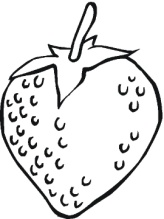 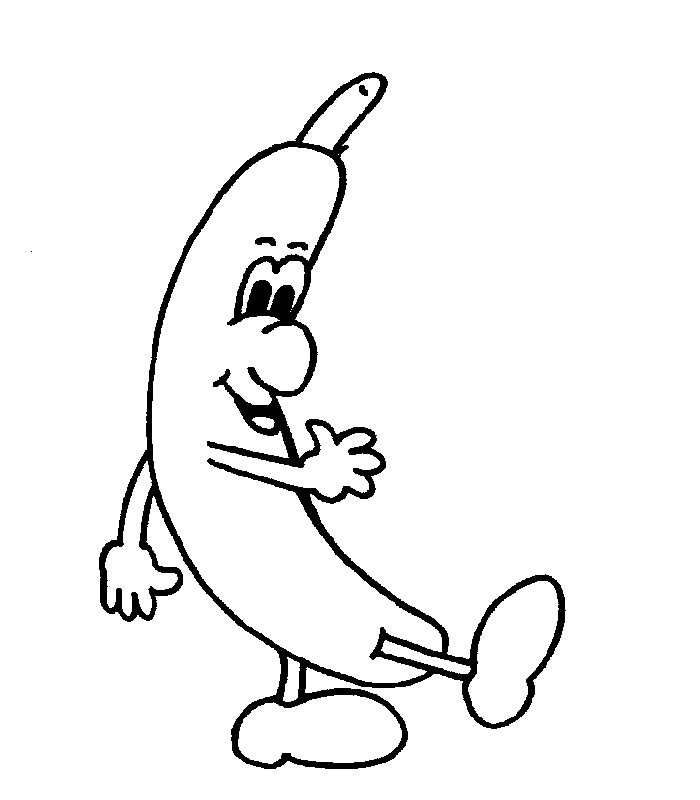 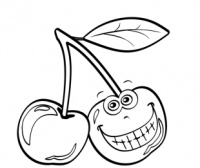 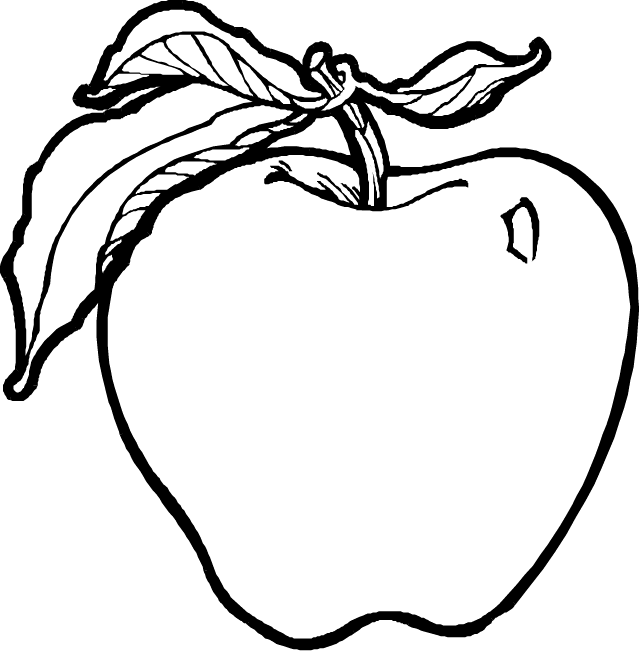 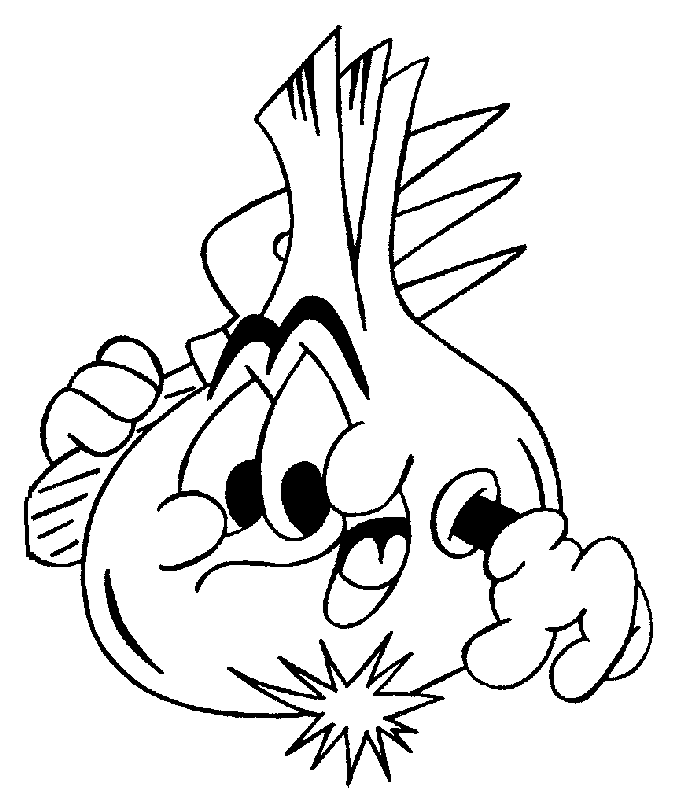 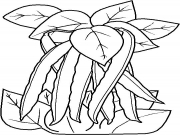 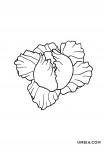 ЈАГОДАБАНАНАТРЕШЊАЈАБУКАВОЋЕЛУКПАСУЉКУПУСПОВРЋЕЗДРАВИНАЦРТАЈ ВОЋЕ И ПОВРЋЕ КОЈЕ ВОЛИШ ДА ЈЕДЕШНАЦРТАЈ ВОЋЕ И ПОВРЋЕ КОЈЕ ВОЛИШ ДА ЈЕДЕШ